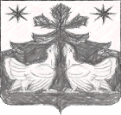 РОССИЙСКАЯ    ФЕДЕРАЦИЯАДМИНИСТРАЦИЯ ЗОТИНСКОГО СЕЛЬСОВЕТАТУРУХАНСКОГО  РАЙОНА
КРАСНОЯРСКОГО  КРАЯ
П О С Т А Н О В Л Е Н И Е26.03.2015  г.                                    с.Зотино                                    №   14 –пОб утверждении схемы теплоснабжения иопределения  единой  теплоснабжающей  организации  на территории  Зотинского сельсовета  Туруханского  района       На основании Федерального закона от 27.07.2010 № 190-ФЗ «О теплоснабжении», постановления Правительства Российской Федерации от 22.02.2012 № 154 «О требованиях к схемам теплоснабжения, порядку их разработки и утверждения ПОСТАНОВЛЯЮ:Утвердить схему теплоснабжения  Зотинского сельсовета  Туруханского  района, согласно приложению. Определить единой теплоснабжающей  организацией для объектов, подключенных к системам централизованного отопления, на территории Зотинского  сельсовета Туруханского района    -  Ярцевский  филиал  ОАО  «Лесосибирский ЛДК № 1»
     3. Опубликовать настоящее постановление в  печатном  издании «Ведомости органов местного самоуправления Зотинского сельсовета.
     4. Настоящее постановление вступает в силу после его официального опубликования.
    5. Контроль  за выполнением настоящего постановления оставляю за собой.Глава Зотинского сельсовета:  ___________________  С. В. Алешкин